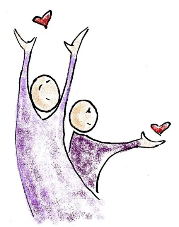  Head of School: Mrs Lisa Long: BA (Hons), PGCE, NPQH “Love your neighbour as you love yourself” Luke 10:27School: St Clement’s C of E Primary SchoolRole: Reception Teacher with Leadership opportunityFull time and PermanentMainscale: M3 – M6Start date: September 2021This is an exciting opportunity for someone to join our dynamic and forward thinking school. If you are a teacher who is passionate about early years and has the enthusiasm, knowledge and skills required to further develop our Reception provision, then this may be the job for you.  The role will also be suitable for someone who is interested in developing their leadership skills, with the support from a strong leadership team.The successful candidate will:*be an inspirational teacher*have a strong knowledge of how children learn, especially in the Early years*have excellent communication and interpersonal skills*be organised and efficient*be dedicated and committed to contributing to the wider school life*be keen to work collaboratively with staff in the River’s CofE Multi Academy trust*be supportive of the school’s Christian ethosApplicants are invited to submit applications on the River’s C of E MAT Teaching Application Form which includes a space to write a supporting statement outlining your educational philosophy and any subject specialism.Visits to our school are warmly welcomed. Please telephone the school office to arrange a visit on one of the scheduled dates:  Friday 14th May at 4.00pm or Tuesday 18th May at 4.00pmClosing Date: Wednesday 19th May at 5.00pmInterviews: Monday 24th May (Please note that only applicants who have been short listed will be contacted by the school).St Clement’s C of E Primary School is committed to safeguarding and promoting the welfare of children and young people and expects all staff and volunteers to share this commitment. The successful applicant will be required to undertake an enhanced DBS check.